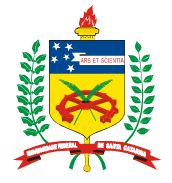 UNIVERSIDADE FEDERAL DE SANTA CATARINACENTRO TECNOLÓGICO DEPARTAMENTO DE ENGENHARIA CIVILCANDIDATOS COM INSCRIÇÕES HOMOLOGADAS NO PROCESSO SELETIVO SIMPLIFICADO PARA A CONTRATAÇÃO DE PROFESSOR SUBSTITUTO NA ÁREA DE ESTRUTURAS.EDITAL N° 12/DDP/PRODEGESP/2016, de 30 de junho de 2016.André Ginklings Fróes da CruzGabriel Trindade CaviglioneGuilherme Marques BarbarescoHenrique Dela Bruna NoronhaJoão Batista da Silveira FilhoJuan Wilder Moore EspinozaMayara Volpini TurraRicardo Ferreira RamosRicardo PieralisiSamantha Figueiredo SilveiraVanderlei Cristóvão JuniorVinicius Lazzaris PedrosoFlorianópolis, 12 de Julho de 2016.